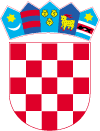 Gradsko vijećeKlasa: Urbroj:Lepoglava, 	Na temelju članka 48. stavak 4. Zakona o predškolskom odgoju i obrazovanju („Narodne novine“ broj 10/97, 107/07, 94/13, 98/18) i članka 22. Statuta Grada Lepoglave („Službeni vjesnik Varaždinske županije“ broj 6/13, 20/13, 33/13, 31/14, 6/18, 24/18), Gradsko vijeće Grada Lepoglave na svojoj ____. sjednici održanoj dana ____2019. godine, donijelo je sljedeću ODLUKUo mjerilima za sufinanciranje smještaja djece s područja grada Lepoglave u dječje vrtiće za 2020. godinuČlanak 1.Ovom Odlukom utvrđuju se:mjerila za sudjelovanje roditelja – korisnika usluga u sufinanciranju programa Dječjeg vrtića Lepoglava, kojemu je osnivač Grad Lepoglava uvjeti za sufinanciranje smještaja djece s područja grada Lepoglave u dječje vrtiće kojima je osnivač druga pravna ili fizička osoba.Članak 2.Ekonomsku cijenu pojedinih programa Dječjeg vrtića „Lepoglava“ utvrđuje, na prijedlog Upravnog vijeća Vrtića, Gradsko vijeće Grada Lepoglave kao osnivač Vrtića, najkasnije prilikom usvajanja Financijskog plana za slijedeću pedagošku godinu.Članak 3.Ekonomska cijena redovnog primarnog 10-satnog programa u Dječjem vrtiću Lepoglava za 2020. godinu iznosi 1.360,00 kuna.Članak 4.Sudjelovanje roditelja – korisnika usluga Vrtića u ekonomskoj cijeni redovnog primarnog 10-satnog programa, utvrđuje se prema njihovim materijalnim mogućnostima, na način da participacija za jedno dijete mjesečno iznosi:a) 428,00 kn – ako prihod po članu domaćinstva u prethodnom tromjesečju iznosi do 				1.650,00 kunab) 460,00 kn -  ako prihod po članu domaćinstva u prethodnom tromjesečju iznosi od 				1.651,00 – 2.062,00 kunac) 520,00 kn – ako prihod po članu domaćinstva u prethodnom tromjesečju iznosi od 				2.063,00 – 2.475,00 kunad) 588,00 kn – ako prihod po članu domaćinstva u prethodnom tromjesečju iznosi od 				2.476,00 – 2.887,00 kunae) 650,00 kn – ako prihod po članu domaćinstva u prethodnom tromjesečju iznosi od 				2.888,00 kuna i višeObrtnici, poduzetnici i roditelji na radu u inozemstvu plaćaju iznos participacije u iznosu od 650,00 kuna mjesečno, neovisno o prihodu po članu domaćinstva u prethodnom tromjesečju.U proračunu Grada Lepoglave osiguravaju se financijska sredstva kojim se podmiruje razlika do pune ekonomske cijene redovitog primarnog 10-satnog programa Vrtića.Članak 5.U prihode domaćinstva radi izračuna participacije roditelja u ekonomskoj cijeni primarnog 10-satnog programa ubrajaju se:prihodi od plaćaprihodi od osobne i obiteljske mirovine,prihodi od naknada koje korisnik ostvaruje umjesto plaćeprihodi iz drugih izvora.Potvrde o ukupnim prihodima članova domaćinstva za tromjesečno razdoblje koje prethodi početku primjene nove cijene, dostavljaju se Vrtiću na njegov zahtjev. Roditelji korisnici usluga koji dijete upišu u Vrtić tijekom godine dostavljaju potvrde o ukupnim prihodima domaćinstva za zadnja tri mjeseca koja prethode mjesecu upisivanja u Vrtić.Nezaposleni roditelji korisnici usluga, koji se zaposle u tijeku godinu, dužni su bez odgode dostaviti Vrtiću podatke o primanjima.Roditelji – korisnici usluga koji u tijeku godine ostanu bez posla, dužni su dostaviti Vrtiću potvrdu zavoda za zapošljavanje.Korisnicima koji ne dostave potvrde o ukupnim prihodima, obračunava se najviši iznos participacije utvrđene u članku 4. ove Odluke.Članak 6.Roditelji – korisnici usluga, oslobađaju se plaćanja troškova prehrane ako dijete ne pohađa Vrtić zbog bolesti, oporavka nakon bolesti i drugih opravdanih razloga u trajanju više od deset uzastopnih radnih dana, sve dok te okolnosti traju i ako je odsutnost djeteta prijavljena na vrijeme te za vrijeme korištenja godišnjeg odmora roditelja, uz predočenje ispričnice.Za teško bolesno dijete ako bolest traje duže od 30 dana, uz predočenje ispričnice i ostale liječničke dokumentacije, roditelj se oslobađa plaćanja ukupne opskrbnine.Za dane boravka djeteta u bolnici roditelj se oslobađa plaćanja opskrbnine u ukupnom iznosu uz predočenje ispričnice.Članak 7.Olakšice u plaćanju redovitog primarnog 10-satnog programa imaju roditelji djece s prebivalištem na području Grada Lepoglave za:drugo dijete u redovitom programu - plaća se 50% manje od iznosa sudjelovanja u cijeni programatreće i svako sljedeće dijete u redovitom programu - roditelji se u cijelosti oslobađaju plaćanja za dijete sa smetnjama u razvoju (potrebna liječnička dokumentacija) – plaća se 50% manje od iznosa sudjelovanja u cijeni programaza dijete roditelja invalida domovinskog rata (potrebna odgovarajuća dokumentacija) – plaća se 50% manje od iznosa sudjelovanja u cijeni programaza dijete samohranog roditelja – plaća se 50% manje od iznosa sudjelovanja u cijeni programaČlanak 8.Za djecu s prebivalištem na području drugih jedinica lokalne samouprave koji pohađaju Dječji vrtić Lepoglava, a čije jedinice lokalne samouprave ne sudjeluju u financiranju boravka djece u Vrtiću, utvrđuje se iznos pune ekonomske cijene tekuće godine koju u cijelosti plaćaju roditelji – korisnici usluga.Djeca s prebivalištem na području drugih jedinica lokalne samouprave, mogu se upisati u Dječji vrtić Lepoglava jedino i isključivo nakon upisa u vrtić djece s prebivalištem na području grada Lepoglave.Članak 9.Cijena kraćeg programa – igraonice 1 put tjedno po dva sata utvrđuje se u iznosu  od 120,00 kuna mjesečno, a troškove programa u cijelosti snose roditelji.Članak 10.Za djecu s prebivalištem na području Grada Lepoglave, koji su korisnici redovitog programa u dječjim vrtićima čiji osnivač nije Grad Lepoglava, može se odobriti sufinanciranje u visini od: a) 932,00 kn – ako prihod po članu domaćinstva u prethodnom tromjesečju iznosi do 				1.650,00 kunab) 900,00 kn -  ako prihod po članu domaćinstva u prethodnom tromjesečju iznosi od 				1.651,00 – 2.062,00 kunac) 840,00 kn – ako prihod po članu domaćinstva u prethodnom tromjesečju iznosi od 				2.063,00 – 2.475,00 kunad) 772,00 kn – ako prihod po članu domaćinstva u prethodnom tromjesečju iznosi od 				2.476,00 – 2.887,00 kunae) 710,00 kn – ako prihod po članu domaćinstva u prethodnom tromjesečju iznosi od 				2.888,00 kuna i višeZa djecu čiji su roditelji obrtnici, poduzetnici i roditelji na radu u inozemstvu Grad Lepoglava će sufinancirati smještaj u iznosu od 710,00  kuna mjesečno, neovisno o prihodu po članu domaćinstva u prethodnom tromjesečju.Odredba iz prethodnog stavaka ovog članka se odnosi i na slučaj kada je samo jedan roditelj obrtnik, poduzetnik ili osoba na radu u inozemstvu.Osnivač predškolske ustanove je dužan u siječnju 2020. godine za svako dijete prikupiti izjave o članovima zajedničkog kućanstva i potvrde o ukupnim prihodima članova domaćinstva za listopad, studeni i prosinac 2019. godine, izračunati prosjek primanja svakog domaćinstva te na temelju toga utvrditi iznos participacije Grada Lepoglave za svako dijete.Roditelji koji dijete upišu u dječji vrtić tijekom 2020. godine dostavljaju potvrde o ukupnim prihodima domaćinstva za zadnja tri mjeseca koja prethode mjesecu upisivanja djeteta u dječji vrtić zajedno sa izjavom o članovima zajedničkog kućanstva na temelju kojih će osnivač utvrditi iznos participacije Grada Lepoglave.Roditelji koji su u trenutku podnošenja zahtjeva za sufinanciranje vrtića nezaposleni, a zaposle se u tijeku godine, dužni su bez odgode dostaviti osnivaču predškolske ustanove podatke o prihodima.Roditelji koji u tijeku godine ostanu bez posla, dužni su osnivaču dostaviti potvrdu zavoda za zapošljavanje.Roditeljima koji ne dostave potvrde o prihodima, Grad Lepoglava neće sufinancirati smještaj djeteta u predškolskoj ustanovi na što ga je osnivač predškolske ustanove dužan pismeno i bez odgode obavijestiti.Osnivač predškolske ustanove je dužan Gradu Lepoglavi mjesečno dostavljati račune za sufinanciranje smještaja zajedno sa popisom djece koji mora sadržavati ime, prezime i adresu djeteta.Upravni odsjek za proračun i financije  Grada Lepoglave dužan je najmanje jedanput godišnje izvršiti terensku provjeru prikupljenih podataka na temelju kojih se sufinancira smještaj djece kod osnivača predškolske ustanove. Iznos ekonomske cijene programa utvrđuje osnivač predškolske ustanove.Članak 11.Stupanjem na snagu ove Odluke prestaje važiti Odluka o mjerilima za sufinanciranje smještaja djece s područja grada Lepoglave u dječje vrtiće za 2019. godinu (''Službeni vjesnik Varaždinske županije'' br. 17/19).Članak 12.Ova Odluka će se objaviti u „Službenom vjesniku Varaždinske županije“, a primjenjuje se od 01. siječnja 2020. godine.							    PREDSJEDNIK GRADSKOG VIJEĆA								             Robert Dukarić